Публичное акционерное общество "Почта Банк"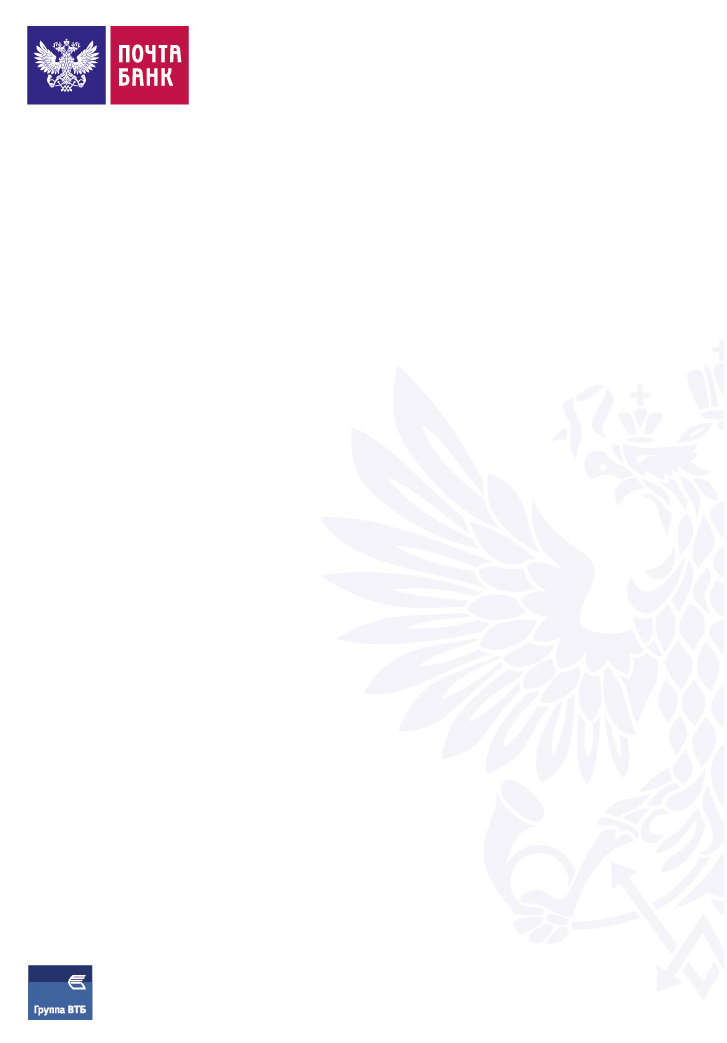 Юридический адрес: Россия, 101000, Москва, Преображенская пл., д.8Почтовый адрес: Россия, 107061, Москва, Преображенская пл., д.8ОКПО: 09106059ОГРН: 1023200000010НН/КПП: 3232005484/997950001Приложение № 1Коммерческое предложениеНастоящим обязуемся оказывать услуги строго в соответствии с требованиями и условиями, установленными в Техническом задании о проведении процедуры ПДО на тему «оказание услуг технической поддержки Avaya, опубликованной на _________________ [указывается сайт, на котором опубликована закупка], закупка № _________________ [указывается номер закупки на указанном сайте].Мы ознакомлены с материалами, содержащимися в Техническом задании, влияющими на стоимость оказания услуг.Срок действия коммерческого предложения ____ дней (указанный срок должен быть не менее 60 календарных дней с даты подачи коммерческого предложения).Мы согласны оказать услуги, предусмотренные в Техническом задании на условиях, указанных в Коммерческом предложении.Срок оказания услуг в течение 36 месяцев с момента подписания сторонами договораМы согласны работать по форме Договора, которая будет предоставлена Банком.Подпись, фамилия, имя, отчество подписавшего (должность подписавшего и М.П. – для юридических лиц)) NoНаименование/описаниеКод (p/n)Цена руб.,
без учета НДСЦена руб.,
включая НДСК-воИтого руб., без учета НДСИтого руб.,
включая НДС1Avaya support 3 yr1.1SA PREF AAVP R7 SNGL CPU EMBD 3YPP29365121.2UPG ADV AAVP R7 SNGL CPU EMBD 3YPP29365721.3SA PREF AES R8 PLDS ENBL APPL 3YPP34414811.4SA PREF AURA R8 ANALOG 3YPP344224321.5SA PREF AURA R8 CORE 3YPP34428017601.6SA PREF SM R8 SYSTEM 3YPP34459021.7SA PREF SM R8 VE VAPP ENBL 3YPP34929921.8SA PREF SM BSM R8 VE VAPP ENBL 3YPP34930541.9SA PREF SYS MGR R8 LIC 3YPP34462811.10SA PREF AWE R15/20 CR PKG 3YPP295956201.11UPG ADV AWE R15/20 CR PKG 3YPP295962201.12SA PARTS NBD CM MED GTWY 3YPP23017121.13SA PARTS NBD CM SM SRV 3YPP2300212